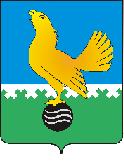 Ханты-Мансийский автономный округ-Юграмуниципальное образованиегородской округ город Пыть-Ях АДМИНИСТРАЦИЯ ГОРОДАтерриториальная комиссия по делам несовершеннолетних и защите их прав                                                                                                  www.pyadm.ru e-mail: adm@gov86.org                                                                                                                                                 e-mail: kdn@gov86org.ruг.   Пыть-Ях,  1 мкр.,  дом  № 5,  кв.  № 80                                                                           р/с 40101810900000010001 Ханты-Мансийский автономный округ-Югра                                                                            УФК по ХМАО-ЮгреТюменская      область     628380                                               МКУ Администрация г. Пыть-Яха, л\с 04873033440)тел.  факс  (3463)  46-62-92,   тел. 46-05-89,                                              РКЦ Ханты-Мансийск г. Ханты-Мансийск42-11-90,  46-05-92,  46-66-47                                                                                  ИНН 8612005313   БИК 047162000                                                                                                                    ОКАТМО 71885000 КПП 861201001                                                                                                                                    КБК 04011690040040000140ПОСТАНОВЛЕНИЕ22.02.2017	№ 88Актовый зал администрации города Пыть-Яха по адресу: 1 мкр. «Центральный», д. 18а, в 14-30 часов (сведения об участниках заседания указаны в протоколе заседания территориальной комиссии).О результатах работы некоммерческих общественных организаций, молодежных объединений, волонтеров с несовершеннолетними, совершившими противоправные действияВо исполнение пункта 3.2. постановления комиссии по делам несовершеннолетних и защите их прав при Правительстве Ханты-Мансийского автономного округа – Югры № 121 от 08.12.2016, поручений территориальной комиссии № 22-64/17-0-0 и № 22-65/17-0-0 от 18.01.2017 Пыть-Яхской местной городской молодежной общественной организации «Активист», БУ «Комплексный центр социального обслуживания населения «Гелиос» и МБУ Центром «Современник» была представлена информация о проводимой работе общественных организаций с несовершеннолетними, находящимися в социально опасном положении.БУ «Комплексный центр социального обслуживания населения «Гелиос» во взаимодействии с общественными организациями в 2016 году были проведены следующие мероприятия:29.06.2016 игра «Путешествие в страну детства» при участии местной религиозной организации православный Приход Храма в честь иконы Божьей матери «Нечаянная Радость» (18 несовершеннолетних и 5 волонтеров);22.07.2016 экскурсия в Приход Храма в честь иконы Божьей матери «Нечаянная Радость» (165 несовершеннолетних);18.08.2016 экскурсия в местную мусульманскую религиозную организацию города Пыть-Яха (5 несовершеннолетних);10.12.2016 игровая программа «Детство – счастливая пора» при участии Пыть-Яхской городской организации Общероссийской общественной организации «Всероссийское общество инвалидов» (16 несовершеннолетних и 16 взрослых).МБУ Центром профилактики употребления психоактивных веществ среди детей и молодежи «Современник» во взаимодействии с общественными организациями в 2016 году были проведены следующие мероприятия:в январе 2016 года, с целью приобщения детей к традиционным для православной России духовно-нравственным ценностям воспитанники (в том числе и несовершеннолетние, которые состоят на различных профилактических учетах) дворовых клубов «Мечта», «Планета» и «Черемушки» посетили «Рождественский снежный городок» на территории храма в честь иконы Божией Матери «Нечаянная радость» (37 несовершеннолетних);ко Дню славянской письменности и культуры (25 мая) в фойе зала КДЦ «Факел» Приход Храма в честь иконы Божьей матери «Нечаянная Радость» организовал выставку народного творчества, где были размещены 10 работ воспитанников дворового клуба «Черемушки»;в октябре 2016 года с целью духовного просвещения, нравственного и патриотического воспитания подрастающего поколения, 10 работ воспитанников дворовых клубов Центра «Современник» были направлены на региональный этап конкурса детского творчества «Красота божьего мира», который организовал Приход Храма в честь иконы Божьей матери «Нечаянная Радость»;14.12.2016 на базе дворового клуба «Солнечный остров» была проведена профилактическая беседа «Все в твоих руках», направленная на профилактику употребления наркотических средств, алкоголя, табакокурения и других психотропных веществ среди несовершеннолетних с участием Имама города Пыть-Ях Магомеда Гаджиева (49 несовершеннолетних).Пыть-Яхской местной городской молодежной общественной организации «Активист» в 2016 году были проведены следующие мероприятия:встречи с активной молодежью города и волонтерами «Молодежная суббота» 16.01.2016, 23.01.2016, 30.01.2016, 06.02.2016, 13.02.2016, 20.02.2016, 27.02.2016, 12.03.2016, 16.04.2016, 30.04.2016, 07.05.2016, 14.05.2016, 28.05.2016, 11.06.2016, 18.06.2016, 25.06.2016, 06.08.2016;участие волонтеров в городских мероприятиях (20.01.2016 открытие Года детства, 13.03.2016 «Масленица блинная, народная, старинная!», 21.04.2016 субботник, 23.04.2016 «Мама, Папа, Я – Спортивная семья», 09.05.2016 колонна «Бессмертный полк», 09.05.2016 колонна «Города-герои», 09.05.2016 Полевая кухня, 02.07.2017 День молодежи и др.);акции («Обнимашки» 21.01.2016, «Родился в Крыму-прославил страну» 17.03.2016, «Россия-Крым» 18.03.2016, «Час Земли» 19.03.2016, «Счастье есть» 20.03. 2016, «Дети дождя» 04.04.2016, «Письмо Победы» 18.04.2016, «Подвези ветерана» 20.04.2016, «Георгиевская ленточка» 22.04.2016, «Всемирный День книги» 23.04.2016, субботник у ветеранов «Чистый двор через чистые окна» 04.05.2016, «Этот День Победы» 08-09.05.2016, «Узнай свой ВИЧ-статус» 15.05.2016, «Грачи прилетели» 21.05.2016, «Буккроссинг» 30.05.2016, «Чистый двор через чистые окна» 05.06.2016, «Триколор» 12.06.2016, «Свеча памяти» 22.06.2016, «Я выбираю жизнь!» 26.06.2016, «Позитивная жизнь» 15.07.2016, «Моя гордость, моя Россия!» 22.08.2016, раздача буклетов «Внимание, экстремизм!», «Что такое толерантность?», «Откажись от наркотиков» 25.08.2016, «Запрет продажи алкогольной продукции несовершеннолетним» 26.09.2016, «О вреде курения электронных сигарет» 03.10.2016, «Поделись хорошим настроением» 04.10.2016, «День учителя» 05.10.2016, «День рождения популярной социальной сети Instagram» 06.10.2016, «День улыбки» 07.10.2016, «Народов много - страна одна» 04.11.2016);Квесты («Блокада Ленинграда» 24.01.2016, «На Берлин» 17.04 2016, «Битва за Кавказ» 24.07.2016, Велоквест 13.08.2016, «Курская дуга» 21.08.2016, «Дальневосточная победа» 11.09.2016, «Битва за Севастополь» 30.10.2016);Флешмобы («Роза памяти» 15.02.2016, «Песни Памяти, песни Победы» 05.05.2016, «Свеча Памяти» 06.05.2016, «Лига молодежи» 02.07.2016, «Мы хотим жить в чистом городе» 08.10.2016, «Засветись - ради безопасности» 26.10.2016);настольные и интеллектуальные игры, юморины, конкурсно-развлекательные программы («Сериальный квиз «Игры разума», 29.03.2016, «Дженга» 30.03. 2016, Супергеройский Квиз «Игры разума» 09.04.2016, «День смеха» 23.04.2016, «Детство-это счастье» 01.06.2016, «УНО» 16.07.2016, Гигантский Твистер 23.07.2016, «Свинтус» 30.07.2016, «Игротека» 07.08.2016, «Спортивный Квиз «Игры разума» 10.09.2016, «Экивоки» 25.09.2016, «Ужасный Квиз «Игры разума» 15.10.2016);регистрация волонтеров в отряд «Поиск пропавших детей» 09.03.2016, участие в поиске ребенка 07.04.2016;26.03.2016  и 24.09.2016 Школа Волонтера;и другие мероприятия (30.03.2016 посылка ветерану в Крым. Муниципальный штаб «Волонтеры Победы», 20.08.2016 «Экстремальный забег», 27.08.2016 День российского кино. Просмотр и обсуждение фильма «Дочь», 02.09.2016 в гостях у ветеранов ВОВ, 21.09.2016 Всемирный день мира, 28.09.2016 участие и проведение туриады среди лиц с ограниченными возможностями, творческие программы: «Подари частичку сердца пожилому человеку» 03.10.2016, «Кто сказал, что вы не такие» 12.10.2016).Определены самые активные волонтеры, принимавшие участие в мероприятиях, направленных на профилактику безнадзорности и правонарушений несовершеннолетних и организаторы данных мероприятий:Чирва Даниил Олегович, 03.08.2002 года рождения, волонтер Пыть-Яхской местной городской молодежной общественной организации «Активист»;Кузнецова Дарья Викторовна, заместитель председателя Пыть-Яхской местной городской молодежной общественной организации «Активист»;Гуриенкова Галина Николаевна, 31.07.1956 года рождения, волонтер «Серебряного возраста» (БУ «Комплексный центр социального обслуживания населения «Гелиос»);  Чернощекова Раиса Николаевна 12.04.1956 года рождения, волонтер «Серебряного возраста» (БУ «Комплексный центр социального обслуживания населения «Гелиос»);Крылова Ольга Александровна 14.07.1963 года рождения, волонтер «Серебряного возраста» (БУ «Комплексный центр социального обслуживания населения «Гелиос»);Саранчук Наталья Михайловна 18.05.1965 года рождения, волонтер «Серебряного возраста» (БУ «Комплексный центр социального обслуживания населения «Гелиос»). На основании изложенного, руководствуясь п. 13 ст. 15 Закона Ханты-Мансийского автономного округа-Югры от 12.10.2005 № 74-оз «О комиссиях по делам несовершеннолетних и защите их прав в Ханты-Мансийском автономном округе-Югре и наделении органов местного самоуправления отдельными государственными полномочиями по созданию и осуществлению деятельности комиссий по делам несовершеннолетних и защите их прав»,ТЕРРИТОРИАЛЬНАЯ КОМИССИЯ ПОСТАНОВИЛА:Информацию БУ «Комплексный центр социального обслуживания населения «Гелиос» (исх. №15/09-Исх-286 от 01.02.2017), МБУ Центра «Современник» (исх. № 53 от 24.01.2017) и Пыть-Яхской местной городской молодежной общественной организации «Активист» (исх. № 14 от 19.02.2017) принять к сведению.Председателю Пыть-Яхской местной городской молодежной общественной организации «Активист» (Э.К. Шенгелая), иерею местной религиозной организации православный Приход храма в честь иконы Божией Матери «Нечаянная Радость» г. Пыть-Ях (А. Зеленин) и имаму местной мусульманской религиозной организации города Пыть-Яха г. Пыть-Яха (М.Б. Гаджиев):рекомендовать вовлекать несовершеннолетних, находящихся в социально опасном положении, в проводимые мероприятия.Начальнику отдела по осуществлению деятельности территориальной комиссии по делам несовершеннолетних и защите их прав администрации города Пыть-Яха (А.А. Устинов):обеспечить поощрение благодарственными письмами председателя территориальной комиссии и наградной продукцией отличившихся граждан, определенных в установочной части постановления, за активное участие в волонтерской деятельности и вклад по профилактике безнадзорности и правонарушений несовершеннолетних в срок до 15.03.2017;обеспечить в 2017 году ежемесячное направление в ПМГМОО «Активист»,  местную религиозную организацию православный Приход храма в честь иконы Божией Матери «Нечаянная Радость» и местную мусульманскую религиозная организация города Пыть-Яха списков несовершеннолетних, находящихся в социально опасном положении, в срок до 15 числа следующего за отчетным, с целью вовлечения несовершеннолетних в проводимые общественными организациями мероприятия;обеспечить размещение данного постановления территориальной комиссии на официальном сайте администрации города Пыть-Яха в срок до 01.03.2017.поручения территориальной комиссии № 22-64/17-0-0 и № 22-65/17-0-0 от 18.01.2017 снять с контроля.Председательствующий на заседании: председатель территориальной комиссии	А.П. Золотых